3. «Насос». И.П. встать прямо, руки опустить, ноги чуть уже ширины плеч. Слегка наклониться вниз к полу, округлив спину, голову опустить, шею не тянуть и не напрягать, руки опустить вниз. Сделать короткий шумный вдох в конечной точке наклона. Вдох должен кончиться вместе с наклоном. Слегка приподняться, но не выпрямляться, и снова сделать наклон с коротким шумным вдохом.Для более точного выполнения упражнения рекомендуется взять в руки свернутую газету или палку и представить накачивание шины автомобиля. Выполнять наклоны следует в темпоритме строевого шага.Сделать подряд 4 наклонов-вдохов, после чего остановиться.Данное упражнение выполняется стоя.Уважаемые родители!Вы можете обратиться в наше дошкольное учреждение за консультативной помощью к старшему воспитателю Бадановой Наталие Ивановне ежедневно с 8.00 до 15.42.тел: 73-00-58,73-05-77Рекомендациипо проведению дыхательной гимнастики:Перед проведением дыхательной гимнастики необходимо вытереть пыль в помещении, проветрить его, если в доме имеется увлажнитель воздуха, воспользоваться им.Дыхательную гимнастику не рекомендуется проводить после плотного ужина или обеда. Лучше, чтобы между занятиями и последним приемом пищи прошел хотя бы час, еще лучше, если занятия проводятся натощак.Упражнения рекомендуется выполнять в свободной одежде, которая не стесняет движения.Необходимо следить за тем, чтобы во время выполнения упражнений не напрягались мышцы рук, шеи, груди.Внимание!!!При травмах и серьезных заболеваниях грудного и поясничного отдела позвоночника не рекомендуется делать без консультации врача упражнения «насос» и «кошка».          Если у  ребенка  травма  головы, эпилепсия, повышенное  внутричерепное  или внутриглазное  давление, заболевания  шейного отдела  позвоночника,  то нельзя  выполнять «повороты»,  «ушки»,  «насос»,  «большой»  и  «малый маятник»!!!        Первое время может возникать головокружение, поэтому новичкам рекомендуется проводить упражнения сидя  или лежа.Рекомендациипо проведению дыхательной гимнастики:Перед проведением дыхательной гимнастики необходимо вытереть пыль в помещении, проветрить его, если в доме имеется увлажнитель воздуха, воспользоваться им.Дыхательную гимнастику не рекомендуется проводить после плотного ужина или обеда. Лучше, чтобы между занятиями и последним приемом пищи прошел хотя бы час, еще лучше, если занятия проводятся натощак.Упражнения рекомендуется выполнять в свободной одежде, которая не стесняет движения.Необходимо следить за тем, чтобы во время выполнения упражнений не напрягались мышцы рук, шеи, груди.Внимание!!!При травмах и серьезных заболеваниях грудного и поясничного отдела позвоночника не рекомендуется делать без консультации врача упражнения «насос» и «кошка».          Если у  ребенка  травма  головы, эпилепсия, повышенное  внутричерепное  или внутриглазное  давление, заболевания  шейного отдела  позвоночника,  то нельзя  выполнять «повороты»,  «ушки»,  «насос»,  «большой»  и  «малый маятник»!!!        Первое время может возникать головокружение, поэтому новичкам рекомендуется проводить упражнения сидя  или лежа.Муниципальное бюджетное дошкольное образовательное учреждение«Детский сад № 13 «Теремок» города Новочебоксарска Чувашской РеспубликиА.Н. СтрельниковойПамятка для родителей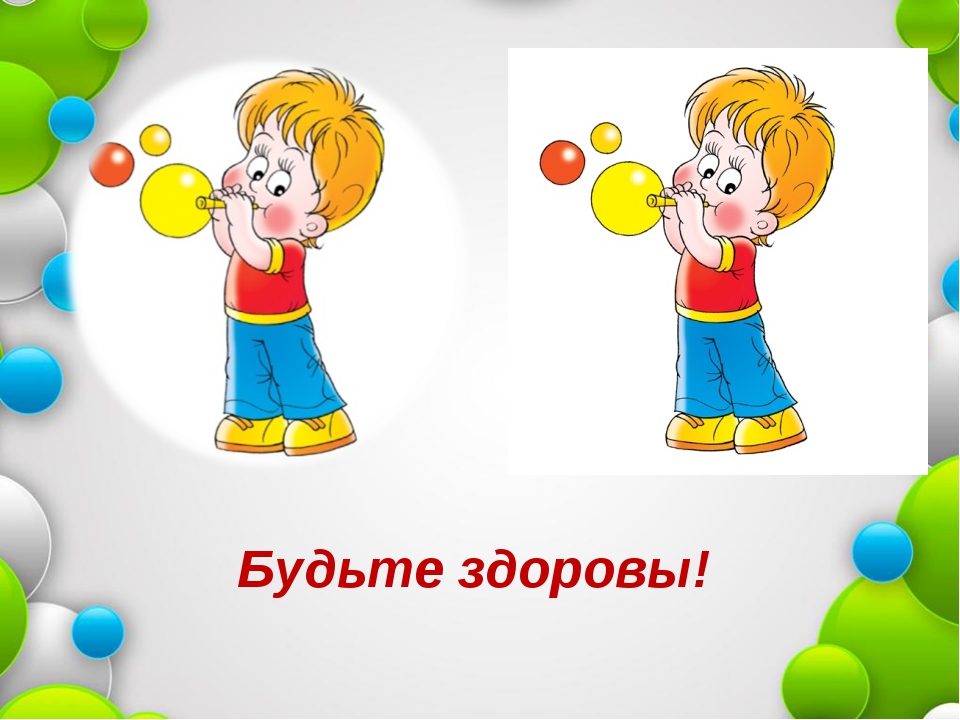 подготовила: старший  воспитатель: Баданова Н.И.Муниципальное бюджетное дошкольное образовательное учреждение«Детский сад № 13 «Теремок» города Новочебоксарска Чувашской РеспубликиА.Н. СтрельниковойПамятка для родителейподготовила: старший  воспитатель: Баданова Н.И.Муниципальное бюджетное дошкольное образовательное учреждение«Детский сад № 13 «Теремок» города Новочебоксарска Чувашской РеспубликиА.Н. СтрельниковойПамятка для родителейподготовила: старший  воспитатель: Баданова Н.И.Метод А.Н. Стрельниковой стоит особняком среди остальных комплексов	дыхательнойгимнастики для детей. Его называют даже парадоксальным. Суть этой системы в том, что в отличие от традиционных подходов, автор предлагает при выполнении	упражненийобращать внимание не на весь процесс дыхания, а лишь на характер и качество вдохов. Выдох же считается естественным	следствиемпроцесса вдыхания.Кроме того, грудная клетка во время вдоха, согласно системе Стрельниковой, не расширяется, а искусственным образом сжимается (этому способствуют наклоны, повороты корпуса, обхватывание ребер руками).Но оставим специалистам спор о том, насколько один метод физиологичнее и естественнее другого. Нас, как родителей, интересует, прежде всего, результат.Польза дыхательной гимнастики Стрельниковой для детейРезультаты занятий дыхательной гимнастикой Стрельниковой действительно впечатляют.Она эффективно помогает в лечении целого спектра недугов, усиливая при этом результативность различных методов лечения, в том числе медикаментозных и альтернативных:хронические заболевания носовыхпазух, бронхов и легких, в том числе пневмония и астма;сахарный	диабет;болезни	сердца;язвенная болезнь (в стадии ремиссии);заболевания неврологического характера.Метод А.Н. Стрельниковой стоит особняком среди остальных комплексов	дыхательнойгимнастики для детей. Его называют даже парадоксальным. Суть этой системы в том, что в отличие от традиционных подходов, автор предлагает при выполнении	упражненийобращать внимание не на весь процесс дыхания, а лишь на характер и качество вдохов. Выдох же считается естественным	следствиемпроцесса вдыхания.Кроме того, грудная клетка во время вдоха, согласно системе Стрельниковой, не расширяется, а искусственным образом сжимается (этому способствуют наклоны, повороты корпуса, обхватывание ребер руками).Но оставим специалистам спор о том, насколько один метод физиологичнее и естественнее другого. Нас, как родителей, интересует, прежде всего, результат.Польза дыхательной гимнастики Стрельниковой для детейРезультаты занятий дыхательной гимнастикой Стрельниковой действительно впечатляют.Она эффективно помогает в лечении целого спектра недугов, усиливая при этом результативность различных методов лечения, в том числе медикаментозных и альтернативных:хронические заболевания носовыхпазух, бронхов и легких, в том числе пневмония и астма;сахарный	диабет;болезни	сердца;язвенная болезнь (в стадии ремиссии);заболевания неврологического характера.При выполнении	упражнений активизируются иммунные силы организма активизируются иммунные силы организма. Гимнастика позволяет развивать гибкость, пластичность, а также способствует исправлению нарушений осанки у детей и подростков за счет активности в процессе выполнения упражнений практически всех групп мышц.Детский организм начинает развиваться оптимальными темпами. Активизируется кислородный обмен во всех тканях организма, что способствует нормализации и оптимизации его работы в целом.С помощью этой удивительной гимнастики можно вылечить даже сильное заикание у детей, не поддающееся другим методам воздействия (в том числе и гипнозу).С чего начать занятия дыхательной гимнастикой Стрельниковой для детей?Осваиваем дыхательную гимнастику Стрельниковой, начав с трех базовых упражнений. Все они выполняются в ритме строевого шага (если вы имеете слабое представление, что это такое, послушайте любой марш).Техника выполнения упражнений:воздух набирать через нос;плечи не поднимать;выдох должен быть длительным и плавным;необходимо следить, за тем, чтобы не надувались щеки (для начала их можно придерживать руками);нельзя много раз подряд повторять упражнения, так как это может привести к головокружению.При выполнении	упражнений активизируются иммунные силы организма активизируются иммунные силы организма. Гимнастика позволяет развивать гибкость, пластичность, а также способствует исправлению нарушений осанки у детей и подростков за счет активности в процессе выполнения упражнений практически всех групп мышц.Детский организм начинает развиваться оптимальными темпами. Активизируется кислородный обмен во всех тканях организма, что способствует нормализации и оптимизации его работы в целом.С помощью этой удивительной гимнастики можно вылечить даже сильное заикание у детей, не поддающееся другим методам воздействия (в том числе и гипнозу).С чего начать занятия дыхательной гимнастикой Стрельниковой для детей?Осваиваем дыхательную гимнастику Стрельниковой, начав с трех базовых упражнений. Все они выполняются в ритме строевого шага (если вы имеете слабое представление, что это такое, послушайте любой марш).Техника выполнения упражнений:воздух набирать через нос;плечи не поднимать;выдох должен быть длительным и плавным;необходимо следить, за тем, чтобы не надувались щеки (для начала их можно придерживать руками);нельзя много раз подряд повторять упражнения, так как это может привести к головокружению.Дыхательная гимнастика Стрельниковой(упражнения, правила)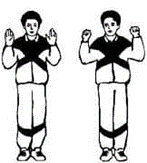 1.«Ладошки». И.П. встаньте прямо, согните руки в локтях и «покажите ладони зрителю». Делайте шумные, короткие вдохи носом и одновременно сжимайте ладони в кулаки. Помните! Вдох носом – активный, выдох через рот — абсолютно пассивный, неслышный. Упражнение «Ладошки» можно делать стоя, сидя и лёжа.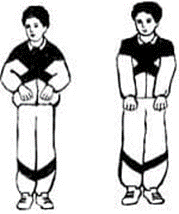 2.«Погончики». И.П. встаньте прямо, кисти рук сожмите в кулаки и прижмите к животу на уровне пояса. В момент вдоха резко толкайте кулаки вниз к полу. Затем кисти рук возвращаются в и.п. Выше пояса кисти не поднимать. Упражнение «Погончики» можно делать стоя, сидя и лёжа.